National Regatta Europe Class9.10.2020 Inside Outside VZW Ostend - Spuikom Notice of Race The regatta will be organized by Inside Outside VZW in co-operation with Europe Class Belgium.The races will be sailed at Ostend - Spuikom on 9.10.2020. Rules The regatta will be governed by the rules as defined in The Racing Rules of Sailing 2021-2024 The prescriptions of the national authority (KBYV-FRBY) will apply. The class rules of each corresponding class will apply. This notice of race will apply. The sailing instructions will apply. If there is a conflict between languages, the English text will take precedence. AdvertisingAdvertising will be in accordance to ISAF Regulation 20Boats may be required to display advertising chosen and supplied by the organizing authority. Eligibility and entryThe regatta is open to all boats of the Europe Class. Each boat shall be a full member of her national class association. Each boat shall produce a valid sailing license. Eligible boats may enter by completing the entry form and paying the required fee in the regatta office. FeesThe required fee is set to 15,00 € Payment has to be done in cash money during registration on the day of the regatta.ScheduleSunday 9.10.2020  09h00 – 10h00	 Registration   10h00 			  Skippersmeeting   10h30 			  First warning signal 				  Following races as soon as possible   16h00 		No warning signal will be given after this time 				                       Price giving ceremony will follow as soon as possible MeasurementsEach boat shall have a valid measurement certificate and the necessary measurement form as required by its national authority. The Race officer can require the showing of this document during the registration or after the races . Sailing InstructionsThe sailings instructions will be available at registration in the Regatta Office or the bar. ScoringThe scoring system is as follow : Low point system Three races are required to be completed to constitute a series. When fewer than 4 races have been completed, a boat’s series score will be the total of her race scores. When four or more races have been completed, a boat’s series score will be the total of her race scores excluding her worst score. Support boatsTeamleaders and/or coaches shall register at the registration office before the start of the first race and give the sail numbers of all boats they are supporting. Disclaimer of liabilityCompetitors participate in the regatta entirely at their own risk. See rule 4, Decision to Race. The organizing authority or any person directly or indirectly involved in the organization shall not be liable for material damage or personal injury or death sustained in conjunction with or prior to, during, after the regatta, ashore or afloat. Parents/guardians are responsible for the safety of the sailor. It is the sole responsibility of the parents/guardians of the sailor to decide if the sailor should sail in the weather and sea conditions that might arise during the Regatta. Parents/guardians not personally attending any part of the event must ensure that another adult is authorized and designated to make these decisions for the sailor. InsuranceEach participating boat shall be insured with valid third-party liability insurance with a minimum cover of 1.000.000 € per incident or the equivalent. It shall be the sole responsibility of each competitor to have such insurance and to provide the written proof thereof at registration, without which entry will be refused. FoodDuring the regatta food and drinks will be available at democratic prices. spare further informationFor further information concerning the event please contact phone number + 32 59 32 03 32 or visit www.inout-oostende.be  media and image rightsParticipants authorize the organization to use any media it deems necessary for commercial purposes. By entering this regatta, sailors on the competing boats grant the absolute right and permission to use their names, voices, images, likenesses as well as representations of their boats in any media published by the organization (including television, print and internet). 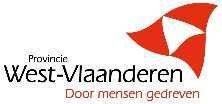 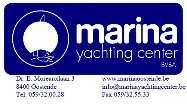 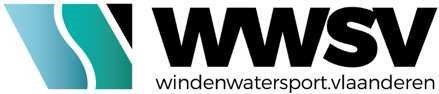 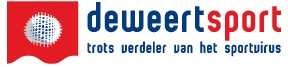 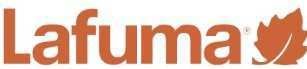 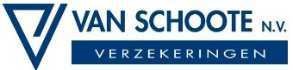 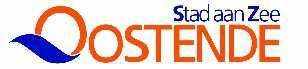 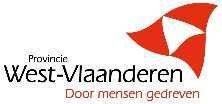 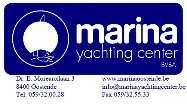 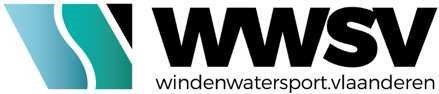 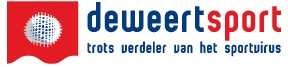 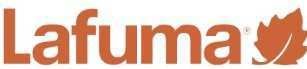 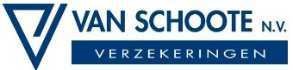 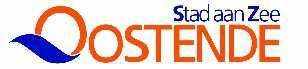 National Regatta Europe Class BelgiumEntry form Sail Number / Zeilnummer: Last Name / Familienaam: First Name / Voornaam: Sex / Geslacht: Date of birth / Geboortedatum: Address / Adres: Postcode & Town / Postcode & Gemeente: Cell phone / GSM: Emergency phone number: E-mail: Yacht Club: Sailing license number : Advertising license number: Insurance company: Policy Number: Responsibility By signing this document the participant acknowledges to have read and to understand the sailings instruction and the Racing Rules of Sailing. He confirms to have a valid third-party liability insurance. He accepts that the organizing authority will not accept any responsibility for material damage nor personal injury. It is the sole responsibility of the participant to decide to take part in the regatta or not, depending on the conditions that may arise. Signature In case of minor, the signature of the parent is required. Put in writing ‘read and agreed’ 